Timpanogos High School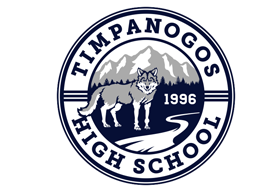                        Secondary Math II Honors – Ms. Schmidt                         Email: nschmidt1@alpinedistrict.org  Phone: 385-212-4218 Room: 802    Timpanogos High School’s Mission is to “Empower all students to become life-long learners and contribute to society.” Our motto: “We learn, not for school, but for life.”Course Description: Students in Secondary Mathematics II Honors will focus on quadratic expressions, equations, and functions, extend the set of rational numbers to the set of complex numbers, link probability and data through conditional probability and counting methods, study similarity and right triangle trigonometry, and study circles with their quadratic algebraic representations. (Utah Core State Standards for Mathematics). They will also extend their mathematical abilities deeper into concepts in Algebra, Geometry, Trigonometry, Statistics, & Probability.“I'm a great believer in luck, and I find the harder I work the more I have of it”― Thomas JeffersonMaterials Suggested:A three-ring binder for math class only to keep notes, assignments, quizzes, reviews, and tests.Pencils and a red pen.A calculator. A basic scientific calculator will work, but a graphing calculator is recommended (having one will help prepare students for using one in future math courses and will allow students to more efficiently work). *Students may check out a calculator through the school’s media center (Phones not allowed)Attendance/Engagement Policy:Attendance matters.  When you miss class, you miss more than just a worksheet, or the assignment that is given.  You miss interacting with others, being part of a conversation, insightful questions, or in-class activities.  You miss the social elements of school.  In large part, you miss the parts of school that foster the 6 C’s that are far more important in the long run than the actual content which are Creativity, Collaboration, Critical Thinking, Communication, Citizenship, and Character. What we do in class can never be replicated.Be in class every day. Since math builds upon itself, it is hard to miss a day and expect to be fine. Students are responsible for all information given in class whether present or not. Important information and/or schedule changes may be given each day of class. For unavoidable absences please make arrangements with another student for class materials and/or consult the classroom website on Canvas. I highly recommend you make sure you have the contact information of another student in the class. I understand times will come up where you will have to miss.	Your success in this class is tied directly to your attendance and participation. To help encourage students to attend and be engaged as frequent as possible, your attendance/engagement will be a part of your final grade.Excused Absence – Check class website for missed notes and assignments. It is due the next class period.Unexcused Absence – You will lose all of your in-class points for the day.Tardy - If you’re early, you’re on time. If you’re on time, you’re late.It is important that students get to class on time. Class starts when the bell rings.  If a student is tardy, they will lose 10% of their points for the day. Academic Integrity: Students caught cheating in any form will be given a zero on the assignment, quiz, or test. Please note that checking solutions, working together to solve a problem, and getting help from other students is NOT cheating (excluding quizzes/tests). Copying and not doing the work is cheating. The work on your papers should always be your own.Grade Category Breakdown:Unit Tests (50% of final grade):Tests are scored out of 100 and will be given at the conclusion of each unit. They are designed to assess the depth of understanding students have of the material. Retakes will NOT be given.  Test Remediation: If a student is not happy with their test score, they are expected to correct their test using the "test remediation form" and work through each part of the form completely, accurately, and neatly. Students that do so may earn half of their missed points back on that particular test. If you miss a test day, you need to make it up as soon as possible. Failure to do so may result in a zero.Homework, Assignments, Quizzes (25% of final grade):Homework is the practice that makes you better at math. It is vital that you complete your homework.If you are miss a day, it is your responsibility to get the notes and homework from the website.Late work – Work is considered late if it is not turned in the next class period. If a student turns in an assignment late, it may be accepted with a deduction of the score and documented where further intervention and consequences may be required. No late work will be accepted after each term ends.Expect quizzes weekly. Taking quizzes late discounts the purpose of the quiz.Growth Mindset {In-class work/Engagement} (25% of final grade):Be on time, in class, prepared, actively engaged, taking notes, and building a positive classroom community.Respect yourself, others, and Ms. Schmidt. Work hard, do what you’re supposed to do, and never give up. Grading Scale:Our goal is for all students to achieve success in this and future math courses. Check your grades on Skyward for any grade related questions. Scores will be totaled and grades will be given according to the following percentages:Expectations: “Do what you’re supposed to do when you’re supposed to do it”Behavior Expectations: Regular attendance, preparation, participation, and organization are crucial to success in any math class. Students should be prepared to learn new concepts daily. Noncompliance will lead to intervention.Be Prompt – Be on time. Be Prepared – Bring pencil, paper, math binder, notes, and homework every day.Be Responsible – Pay attention, stay off phones, stay on task, do your work, and turn it in on time.Be Respectful – Use appropriate language and treat everyone with respect. Work Hard & Have a Positive Attitude – Try. Don’t give up. Keep trying.Contacting Ms. Schmidt: The best way to contact me is through email. Feel free to reach out to me with any questions or concerns and I will get back to you as soon as possible. I will be available in my classroom, room 802, during Consultation times and before/after school by appointment with exceptions on non-school days, school activities, school athletics, or holidays. Phone/Text: 385-212-4218     Room: 802     Email: nschmidt1@alpinedistrict.org*Ms. Schmidt reserves the right to revise the policies of this document to best meet the needs of his students.A≥ 92.5% B82.5% to 86.49%C72.5% to 76.49%D62.5% to 66.49%A-89.5% to 92.49%B-79.5% to 82.49%C-69.5% to 72.49%D-59.5% to 62.49%B+86.5% to 89.49%C+76.5% to 79.49% D+66.5% to 69.49%F< 59.5%